RENSEIGNEMENTS IMPORTANTSCoût du billet par accompagnateur1 billet gratuit pour chaque accompagnateur de 10 élèves payants 8 $ par accompagnateur supplémentaire (taxes et frais de service inclus)Groupes d’âgeAfin que l’expérience soit la plus agréable possible pour les élèves, il est très important de respecter les groupes d’âge indiqués. Représentation en OPTION IMPORTANT : La priorité pour les réservations est accordée aux représentations confirmées. Les options de spectacles seront accessibles seulement lorsque nous aurons atteint un minimum de demandes équivalant à 80% des places.Aucune annulation possibleL'établissement s'engage à payer toutes les places réservées même si des enfants devaient être absents. La seule raison pour laquelle le diffuseur pourrait rembourser l'établissement est l'annulation de la représentation.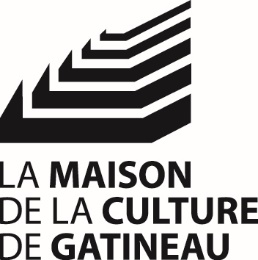 SORTIES SCOLAIRES 2022-2023
FORMULAIRE D’INSCRIPTION
Veuillez retourner le formulaire dûment rempli à sortiesscolairesodyssee@gatineau.caUne confirmation de réservation vous sera transmise par la suite. Merci!VEUILLEZ REMPLIR TOUTES LES SECTIONSNom de l’enseignant : 		Établissement scolaire : 	Adresse : 	                                                             Ville : Téléphone : Courriel :                                                                      Cellulaire du responsable :
VEUILLEZ REMPLIR TOUTES LES SECTIONSNom de l’enseignant : 		Établissement scolaire : 	Adresse : 	                                                             Ville : Téléphone : Courriel :                                                                      Cellulaire du responsable :
VEUILLEZ REMPLIR TOUTES LES SECTIONSNom de l’enseignant : 		Établissement scolaire : 	Adresse : 	                                                             Ville : Téléphone : Courriel :                                                                      Cellulaire du responsable :
VEUILLEZ REMPLIR TOUTES LES SECTIONSNom de l’enseignant : 		Établissement scolaire : 	Adresse : 	                                                             Ville : Téléphone : Courriel :                                                                      Cellulaire du responsable :
C’est Merveilleux – Daniel Coutu
SALLE ODYSSÉE – 855, boulevard de la Gappe14 $ - 5 à 12 ans - 60 minutes - 450 placesC’est Merveilleux – Daniel Coutu
SALLE ODYSSÉE – 855, boulevard de la Gappe14 $ - 5 à 12 ans - 60 minutes - 450 placesC’est Merveilleux – Daniel Coutu
SALLE ODYSSÉE – 855, boulevard de la Gappe14 $ - 5 à 12 ans - 60 minutes - 450 placesC’est Merveilleux – Daniel Coutu
SALLE ODYSSÉE – 855, boulevard de la Gappe14 $ - 5 à 12 ans - 60 minutes - 450 placesIndiquez votre 1er et 2e choix de date et l’heure.Indiquez votre 1er et 2e choix de date et l’heure.Indiquez votre 1er et 2e choix de date et l’heure.Indiquez votre 1er et 2e choix de date et l’heure.28 mars 2023 à 13 h  29 mars 2023 à 13 h  29 mars 2023 à 10 h  Nombre d’élèves Nombre d’accompagnateursNiveau des élèvesMaternelle    1re    2e    3e    4e   5e    6e Maternelle    1re    2e    3e    4e   5e    6e Maternelle    1re    2e    3e    4e   5e    6e CoûtNombre d’élèves total 	 X 14 $ = ________$Nombre d’accompagnateurs supplémentaire 	 X 8 $ = _______ $Nombre d’élèves total 	 X 14 $ = ________$Nombre d’accompagnateurs supplémentaire 	 X 8 $ = _______ $Nombre d’élèves total 	 X 14 $ = ________$Nombre d’accompagnateurs supplémentaire 	 X 8 $ = _______ $